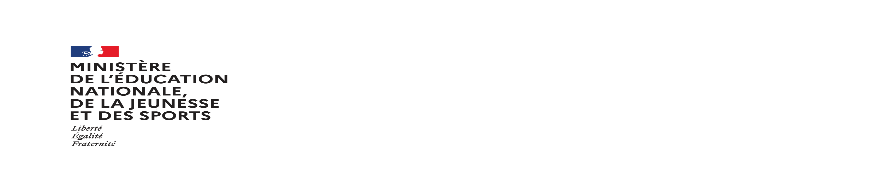 École : Prénom et nom de l’enfant : [Prénom] ne réussit pas encore[Prénom] est en voie de réussite[Prénom] réussit souventLes réussites observées par l’enseignantÉcole : Prénom et nom de l’enfant : 1. Mobiliser le langage dans toutes ses dimensions1. Mobiliser le langage dans toutes ses dimensions1. Mobiliser le langage dans toutes ses dimensions1. Mobiliser le langage dans toutes ses dimensionsLangue orale : communiquer, raconter, décrire. Communiquer en se faisant comprendre. Reformuler le propos d’autrui. S’exprimer dans un oral syntaxiquement correct et lexicalement précis en utilisant notamment, de manière appropriée le lexique appris en classe.Compréhension : d’un texte lu par l’adulte. Être autonome dans la compréhension des consignes.Langue écrite : comprendre ses usages. Comprendre les relations entre l’oral et l’écrit. Encoder un mot. Connaître la correspondance entre les trois graphies. Produire des écrits autonomes.Phonologie et principe alphabétique : discriminer des sons. Distinguer et manipuler des syllabes Repérer et produire des rimes et assonances.  Connaître le nom des lettres, savoir que leur nom peut être différent du son qu’elles transcrivent. Commencer à faire du lien avec le son que codent les lettres. Reconnaître son prénom dans les trois graphies et identifier les lettres qui le composent.Geste scriptural : copier un mot en cursive ou une courte phrase dont le sens est connu.Diversité linguistique : distinguer, comparer une langue autre au regard de celle pratiquée, répéter certains éléments.Mémorisation : mémoriser. Restituer avec aisance.2. Agir, s’exprimer, comprendre à travers l’activité physique2. Agir, s’exprimer, comprendre à travers l’activité physique2. Agir, s’exprimer, comprendre à travers l’activité physique2. Agir, s’exprimer, comprendre à travers l’activité physiqueS’engager avec aisance et créativité dans les actions ou déplacements.Coopérer. Interagir. Respecter les rôles de chacun.3. Agir, s’exprimer, comprendre à travers les activités artistiques3. Agir, s’exprimer, comprendre à travers les activités artistiques3. Agir, s’exprimer, comprendre à travers les activités artistiques3. Agir, s’exprimer, comprendre à travers les activités artistiquesS’engager dans les activités. Réaliser des productions personnelles : dessin, compositions graphiques, compositions plastiques, voix, chant, pratiques rythmiques et corporelles.4 – Acquérir les premiers outils mathématiques4 – Acquérir les premiers outils mathématiques4 – Acquérir les premiers outils mathématiques4 – Acquérir les premiers outils mathématiquesPrincipe cardinal: dénombrer, exprimer une quantité, produire une collection d’un cardinal donné.Compréhension et utilisation des nombres : composer et décomposer. Comprendre les relations entre les nombres. Utiliser les nombres pour garder en mémoire, évaluer, comparer, exprimer une quantité.Comptine numérique : connaître la comptine numérique jusqu’à 30.Rang et position: utiliser le nombre pour exprimer le rang et la position des objets. Commencer à positionner des nombres les uns par rapport aux autres.Les problèmes : résoudre des problèmes simples.Les formes (solides et formes planes) : reconnaître. Nommer. Classer. Ranger. Reproduire.Les grandeurs : classer ou ranger en fonction de la longueur ou la masse.Les suites organisées : identifier. Continuer. Compléter un rythme.5. Explorer le monde5. Explorer le monde5. Explorer le monde5. Explorer le mondeLe temps : repérer. Situer. Ordonner. Représenter.L’espace : repérer. Situer. Orienter. Représenter.Le vivant : identifier. Catégoriser. Adopter une attitude respectueuse des lieux et du vivant.La matière : utiliser. Classer. Fabriquer.Les objets : utiliser. Fabriquer. Construire.Les règles de sécurité et d’hygiène : comprendre et avoir conscience des risques liés à l’usage des objets. Appliquer des règles d’hygiène.Les outils numériques : les utiliser de manière adaptée.Apprendre ensemble et vivre ensembleObservations réalisées par l’enseignantS’engager dans l’effort. Persévérer.Prendre en compte les consignes collectives.Participer aux activités, à la réalisation de projets communs. Coopérer. Prendre des initiatives, des responsabilités au sein d’un groupe.Connaître et appliquer les principes premiers de la vie en société. S’appuyer sur ses premières expériences morales.Visa de l’enseignante / de l’enseignant de la classeVisa de la directrice / du directeur de l’écoleVisa des parents / responsables légauxDate : ………….Nom :  ….SignatureDate : Nom :  Signature et cachet de l’écolePris connaissance le : ………….Nom : ……….Signature 